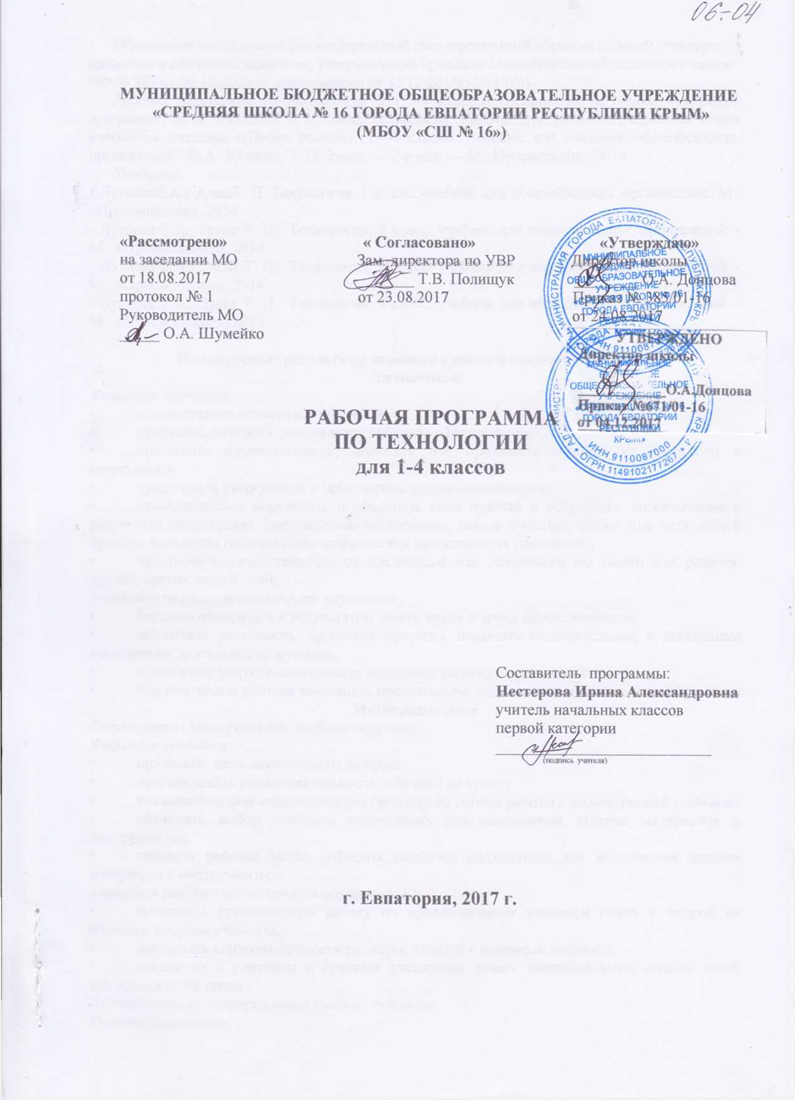 Образовательный стандарт: Федеральный государственный образовательный стандарт начального общего образования, утверждённый приказом Министерства образования и науки РФ № 373 от 06.10.2009 (с изменениями от 31.12.2015г. № 1576).Рабочая программа по технологии для 1-4 классов составлена на основе авторской программы Е. А. Лутцевой, Т. П. Зуевой: Технология. Рабочие программы. Предметная линия учебников системы «Школа России». 1—4 классы: пособие для учителей общеобразоват. организаций / Е. А. Лутцева, Т. П. Зуева. — 2-е изд. — М.: Просвещение, 2014.Учебники: - Лутцева Е.А., Зуева Т. П.  Технология. 1 класс: учебник для общеобразоват. организаций. -  М.: «Просвещение», 2014.- Лутцева Е.А., Зуева Т. П.  Технология. 2 класс: учебник для общеобразоват. организаций. -  М.: «Просвещение», 2014.- Лутцева Е.А., Зуева Т. П.  Технология. 3 класс: учебник для общеобразоват. организаций. -  М.: «Просвещение», 2014.- Лутцева Е.А., Зуева Т. П.  Технология. 4 класс: учебник для общеобразоват. организаций. -  М.: «Просвещение», 2014.Планируемые результаты освоения учебного предмета в 1 классеЛичностныеУчащийся научится:положительно относиться к учению;проявлять интерес к содержанию предмета «Технология»;принимать одноклассников, помогать им, принимать помощь от взрослого и сверстников;чувствовать уверенность в себе, верить в свои возможности;самостоятельно определять и объяснять свои чувства и ощущения, возникающие в результате наблюдения, рассуждения, обсуждения, самые простые, общие для всех людей правила поведения (основы общечеловеческих нравственных ценностей);чувствовать удовлетворение от сделанного или созданного им самим для родных, друзей, других людей, себя;Учащийся получит возможность научиться:бережно относиться к результатам своего труда и труда одноклассников;осознавать уязвимость, хрупкость природы, понимать положительные и негативные последствия деятельности человека;с помощью учителя планировать предстоящую практическую деятельность;под контролем учителя выполнять предлагаемые изделия с опорой на план и образец.МетапредметныеРегулятивные универсальные учебные действияУчащийся научится:принимать цель деятельности на уроке;проговаривать последовательность действий на уроке;высказывать своё предположение (версию) на основе работы с иллюстрацией учебника;объяснять выбор наиболее подходящих для выполнения задания материалов и инструментов;готовить рабочее место, отбирать наиболее подходящие для выполнения задания материалы и инструменты;Учащийся получит возможность научиться:выполнять практическую работу по предложенному учителем плану с опорой на образцы, рисунки учебника;выполнять контроль точности разметки деталей с помощью шаблона;совместно с учителем и другими учениками давать эмоциональную оценку своей деятельности на уроке.Познавательные универсальные учебные действияУчащийся научится:наблюдать связи человека с природой и предметным миром, предметный мир ближайшего окружения; сравнивать конструкции и образы объектов природы и окружающего мира, конструкторско-технологические и декоративно-художественные особенности предлагаемых изделий;сравнивать изучаемые материалы по их свойствам, конструкции предлагаемых изделий, делать простейшие обобщения; группировать предметы и их образы по обще-му признаку (конструкторскому, технологическому, декоративно-художественному);анализировать предлагаемое задание, отличать новое от уже известного;ориентироваться в материале на страницах учебника;Учащийся получит возможность научиться:находить ответы на вопросы, используя учебник, свой жизненный опыт и информацию, полученную на уроке; пользоваться памятками (даны в конце учебника);делать выводы о результате совместной работы всего класса;преобразовывать информацию из одной формы в другую — в изделия, художественные образы.Коммуникативные универсальные учебные действияУчащийся научится:слушать и слышать учителя и одноклассников; Учащийся получит возможность научиться:совместно обсуждать предложенную или выявленную проблему.ПредметныеОбщекультурные и общетрудовые компетенции. Основы культуры труда. Самообслуживание.Учащийся будет знать о (на уровне представлений):роли и месте человека в окружающем мире; о созидательной, творческой деятельности человека и природе как источнике его вдохновения;отражении форм и образов природы в работах мастеров художников; о разнообразных предметах рукотворного мира;профессиях близких и окружающих людей. Учащийся научится:обслуживать себя во время работы (соблюдать порядок на рабочем месте, ухаживать за инструментами и правильно хранить их);Учащийся получит возможность научиться:соблюдать правила гигиены труда.Технология ручной обработки материалов. Основы художественно-практической деятельности.Учащийся будет знать:общие названия изученных видов материалов (природные, бумага, тонкий картон, ткань, клейстер, клей) и их свойства (цвет, фактура, форма и др.);последовательность изготовления несложных изделий (разметка, резание, сборка, отделка);способы разметки («на глаз», по шаблону);формообразование сгибанием, складыванием, вытягиванием;клеевой способ соединения;способы отделки: раскрашивание, аппликация, прямая строчка;названия и назначение ручных инструментов (ножницы, игла) и приспособлений (шаблон, булавки), правила безопасной работы ими.Учащийся научится:различать материалы и инструменты по их назначению;качественно выполнять операции и использовать верные приёмы при изготовлении несложных изделий:экономно размечать по шаблону, сгибанием;точно резать ножницами;соединять изделия с помощью клея;эстетично и аккуратно отделывать изделия раскрашиванием, аппликационно, прямой строчкой;использовать для сушки плоских изделий пресс;безопасно работать и правильно хранить инструменты (ножницы, иглы);Учащийся получит возможность научиться:с помощью учителя выполнять практическую работу и осуществлять самоконтроль с опорой на инструкционную карту, образец, с помощью шаблона.3. Конструирование и моделирование.Учащийся будет знать о:детали как составной части изделия;конструкциях разборных и неразборных;неподвижном клеевом соединении деталей.Учащийся научится:различать разборные и неразборные конструкции несложных изделий;Учащийся получит возможность научиться:конструировать и моделировать изделия из различных материалов по образцу, рисунку.Содержание учебного курса в 1 классе (33ч)Тема 1. Природная мастерская (8ч)Рукотворный и природный  мир города. Рукотворный и природный  мир села. На земле, на воде и в воздухе. Природа и творчество. Природные материалы. Листья и фантазии. Семена и фантазии. Веточки и фантазия. Фантазии из шишек, желудей, каштанов. Композиция из листьев. Что такое композиция? Орнамент из листьев. Что такое орнамент? Природные материалы. Как их соединить? Проверь себя.Тема 2. Пластилиновая мастерская (4ч)Материалы для лепки. Что может пластилин? Баночка для мелочей. В мастерской кондитера. Как работает мастер? В море. Какие цвета и формы у морских обитателей? Наши проекты. Аквариум. Проверь себя.Тема 3. Бумажная мастерская (16ч)Мастерская Деда Мороза и Снегурочки. Наши проекты. Скоро Новый год! Бумага. Какие у нее есть секреты? Бумага и картон. Какие секреты у картона? Оригами. Как сгибать и складывать бумагу? Обитатели пруда. Какие секреты у оригами? Животные зоопарка. Одна основа, а сколько фигурок?  Наша армия родная. Ножницы. Что ты о них знаешь? Весенний праздник 8 марта. Как сделать подарок-портрет? Шаблон. Для чего он нужен? Бабочки. Как изготовить их из листа бумаги? Орнамент в полосе. Для чего нужен орнамент? Образы весны. Какие краски у весны? Настроение весны. Что такое колорит? Праздники и традиции весны. Какие они? Проверь себя.Тема 4. Текстильная мастерская (5ч)Мир тканей. Для чего нужны ткани? Игла-труженица. Что умеет игла? Вышивка. Для чего она нужна? Прямая строчка и перевивы. Для чего они нужны? Проверь себя. Проверка знаний и умений, полученных в 1 классе.Тематическое планирование, 1 классПланируемые результаты освоения учебного предмета во 2 классеЛичностныеУчащийся научится:• объяснять свои чувства и ощущения от наблюдения объектов, иллюстраций, результатов трудовой деятельности мастера;уважительно относиться к чужому мнению, к результатам труда мастеров;Учащийся получит возможность научиться:понимать исторические традиции ремёсел, положительно относиться к людям ремесленных профессий.МетапредметныеРегулятивные универсальные учебные действияУчащийся научится:формулировать цель деятельности на уроке;выявлять и формулировать учебную проблему (в ходе анализа предъявляемых заданий, образцов изделий);планировать практическую деятельность на уроке;выполнять пробные поисковые действия (упражнения) для выявления оптимального решения проблемы (задачи);предлагать конструкторско-технологические приёмы и способы выполнения отдельных этапов изготовления изделий (на основе пробных поисковых упражнений и продуктивных заданий в учебнике) из числа освоенных;Учащийся получит возможность научиться:работая по плану составленному совместно с учителем, использовать необходимые средства (рисунки, инструкционные карты, приспособления и инструменты), осуществлять контроль точности выполнения операций (с помощью сложных по конфигурации шаблонов, чертёжных инструментов);• определять успешность выполнения своего задания (в диалоге с учителем).Познавательные универсальные учебные действияУчащийся научится:наблюдать конструкции и образы объектов природы и окружающего мира, традиции и творчество мастеров родного края;сравнивать конструктивные и декоративные особенности предметов быта и осознавать их связь с выполняемыми утилитарными функциями, понимать особенности декоративно-прикладных изделий, называть используемые для рукотворной деятельности материалы;понимать, что нужно использовать пробно-поисковые практические упражнения для открытия нового знания и умения;Учащийся получит возможность научиться:находить необходимую информацию как в учебнике, так и в предложенных учителем словарях и энциклопедиях (в учебнике для 2 класса для этого предусмотрен словарь терминов, дополнительный познавательный материал);называть конструкторско-технологические и декоративно-художественные особенности объектов (графических и реальных), искать наиболее целесообразные способы решения задач из числа освоенных;самостоятельно делать простейшие обобщения и выводы.Коммуникативные универсальные учебные действияУчащийся научится:вести небольшой познавательный диалог по теме урока, коллективно анализировать изделия;вступать в беседу и обсуждение на уроке и в жизни;слушать учителя и одноклассников, высказывать своё мнение;Учащийся получит возможность научиться:выполнять предлагаемые задания в паре, группе из 3—4 человек.Предметные1. Общекультурные и общетрудовые компетенции. Основы культуры труда. Самообслуживание.Учащийся будет знать о (на уровне представлений):элементарных общих правилах создания рукотворного мира (прочность, удобство, эстетическая выразительность — симметрия, асимметрия);гармонии предметов и окружающей среды;профессиях мастеров родного края;характерных особенностях изученных видов декоративно-прикладного искусства.Учащийся научится:самостоятельно отбирать материалы и инструменты для работы;готовить рабочее место в соответствии с видом деятельности, поддерживать порядок во время работы, убирать рабочее место;выделять, называть и применять изученные общие правила создания рукотворного мира в своей предметно-творческой деятельности;Учащийся получит возможность научиться:самостоятельно выполнять доступные задания с опорой на технологическую карту в предложенных ситуациях и на общие для всех простые правила поведения, делать выбор, какое мнение принять — своё или другое, высказанное в ходе обсуждения;применять освоенные знания и практические умения (технологические, графические, конструкторские) в самостоятельной интеллектуальной и практической деятельности.Технология ручной обработки материалов. Основы художественно-практической деятельности.Учащийся будет знать:обобщённые названия технологических операций: разметка, получение деталей из заготовки, сборка изделия, отделка;названия и свойства материалов, которые учащиеся используют в своей работе;происхождение натуральных тканей и их виды;способы соединения деталей из разных материалов, изученные соединительные материалы;основные характеристики и различие простейшего чертежа и эскиза;линии чертежа (линия контура и надреза, линия выносная и размерная, линия сгиба) и приёмы построения прямоугольника и окружности с помощью чертёжных инструментов;названия, устройство и назначение чертёжных инструментов (линейка, угольник, циркуль).Учащийся научится:читать простейшие чертежи (эскизы);выполнять экономную разметку с помощью чертёжных инструментов с опорой на простейший чертёж (эскиз);Учащийся получит возможность научиться:оформлять изделия и соединять детали прямой строчкой и её вариантами;решать несложные конструкторско-технологические за-дачи;справляться с доступными практическими (технологическими) заданиями с опорой на образец и инструкционную карту.3. Конструирование и моделирование.Учащийся будет знать:неподвижный и подвижный способы соединения деталей;отличия макета от модели.Учащийся научится:конструировать и моделировать изделия из различных материалов по модели, простейшему чертежу или эскизу;Учащийся получит возможность научиться:определять способ соединения деталей и выполнять подвижное и неподвижное соединение известными способами.Использование информационных технологий.Учащийся будет знать о:назначении персонального компьютера. Содержание учебного предмета во 2 классе (34ч)Тема 1. Художественная мастерская (9ч)Что ты уже знаешь? Зачем художнику знать о тоне, форме и размере? Какова роль цвета в композиции? Какие бывают цветочные композиции? Как увидеть белое изображение на белом фоне? Что    такое  симметрия?  Как  получить симметричные детали? Можно ли сгибать картон? Как? Наши проекты. Как плоское превратить в объемное? Как  согнуть  картон  по  кривой  линии?  Проверим себя.Тема 2. Чертёжная мастерская (8 ч)Что такое технологические операции и способы? Что такое линейка и что она умеет? Что такое чертеж и как его прочитать? Как изготовить несколько одинаковых прямоугольников? Можно  ли  разметить  прямоугольник  по угольнику? Можно ли без шаблона разметить круг? Мастерская Деда Мороза и Снегурочки. Проверим себя.Тема 3. Конструкторская мастерская (9 ч)Какой секрет у подвижных игрушек? Как из неподвижной игрушки сделать подвижную? Еще один способ сделать игрушку подвижной. Что заставляет вращаться винт-пропеллер? Можно ли соединить детали без соединительных материалов? День защитника Отечества. Изменяется ли вооружение в армии? Как машины помогают человеку? Поздравляем женщин и девочек. Что интересного в работе архитектора? Наши проекты. Проверим себя.Тема 4. Рукодельная мастерская (8 ч)Какие бывают ткани? Какие бывают нитки. Как они используются? Что такое натуральные ткани? Каковы их свойства? Строчка косого стежка. Есть ли у неё «дочки»? Как ткань превращается в изделие? Лекало. Проверим себя. Что узнали, чему учились?Тематическое планирование, 2 классПланируемые результаты освоения учебного предмета в 3 классеЛичностныеУчащийся научится:отзывчиво относиться и проявлять готовность оказать посильную помощь одноклассникам;проявлять интерес к историческим традициям России и своего края;Учащийся получит возможность научиться:испытывать потребность в самореализации в доступной декоративно-прикладной деятельности, простейшем техническом моделировании;принимать другие мнения и высказывания, уважительно относиться к ним;опираясь на освоенные изобразительные и конструкторско-технологические знания и умения, делать выбор способов реализации предложенного или собственного замысла.МетапредметныеРегулятивные универсальные учебные действия Учащийся научится:формулировать цель урока после предварительного обсуждения;выявлять и формулировать учебную проблему;анализировать предложенное задание, отделять известное от неизвестного;самостоятельно выполнять пробные поисковые действия (упражнения) для выявления оптимального решения проблемы (задачи);коллективно разрабатывать несложные тематические проекты и самостоятельно их реализовывать, вносить коррективы в полученные результаты;Учащийся получит возможность научиться:осуществлять текущий контроль и точность выполнения технологических операций (с помощью простых и сложных по конфигурации шаблонов, чертёжных инструментов), итоговый контроль общего качества выполненного изделия, задания; проверять модели в действии, вносить необходимые конструктивные доработки;выполнять текущий контроль (точность изготовления деталей и аккуратность всей работы) и оценку выполненной работы по предложенным учителем критериям.Познавательные универсальные учебные действияУчащийся научится:искать и отбирать необходимую для решения учебной задачи информацию в учебнике (текст, иллюстрация, схема, чертёж, инструкционная карта), энциклопедиях, справочниках, Интернете;открывать новые знания, осваивать новые умения в процессе наблюдений, рассуждений и обсуждений материалов учебника, выполнения пробных поисковых упражнений;Учащийся получит возможность научиться:преобразовывать информацию (представлять информацию в виде текста, таблицы, схемы (в информационных проектах).Коммуникативные универсальные учебные действия Учащийся научится:высказывать свою точку зрения и пытаться её обосновать;слушать других, пытаться принимать другую точку зрения;Учащийся получит возможность научиться:уметь сотрудничать, выполняя различные роли в группе, в совместном решении проблемы (задачи);уважительно относиться к позиции другого человека, пытаться договариваться.Предметные1. Общекультурные и общетрудовые компетенции. Основы культуры труда. Самообслуживание.Учащийся будет знать о:характерных особенностях изученных видов декоративно-прикладного искусства;профессиях мастеров прикладного искусства (в рамках изученного).Учащийся научится:узнавать и называть по характерным особенностям образцов или по описанию изученные и распространённые в крае ремёсла;Учащийся получит возможность научиться:соблюдать правила безопасного пользования домашними электроприборами (светильниками, звонками, теле- и радиоаппаратурой).Технология ручной обработки материалов. Основы художественно-практической деятельности.Учащийся будет знать:названия и свойства наиболее распространённых искусственных и синтетических материалов (бумага, металлы, ткани);последовательность чтения и выполнения разметки развёрток с помощью чертёжных инструментов;линии чертежа (осевая и центровая);правила безопасной работы канцелярским ножом;косую строчку, её варианты, назначение;несколько названий видов информационных технологий и соответствующих способов передачи информации (из реального окружения учащихся).Учащийся будет иметь представление о:композиции декоративно-прикладного характера на плоскости и в объёме;традициях канонов декоративно-прикладного искусства в изделиях.Учащийся научится:читать простейший чертёж (эскиз) развёрток;выполнять разметку развёрток с помощью чертёжных инструментов с опорой на чертёж (эскиз);подбирать и обосновывать наиболее рациональные технологические приёмы изготовления изделий;выполнять рицовку;Учащийся получит возможность научиться:оформлять изделия и соединять детали строчкой косого стежка и её вариантами;находить и использовать дополнительную информацию из различных источников (в том числе из Интернета);решать доступные технологические задачи.Конструирование и моделирование.Учащийся будет знать:простейшие способы достижения прочности конструкций.Учащийся научится:конструировать и моделировать изделия из разных материалов по заданным техническим, технологическим и декоративно-художественным условиям;Учащийся получит возможность научиться:изменять конструкцию изделия по заданным условиям;выбирать способ соединения и соединительный материал в зависимости от требований конструкции.Практика работы на компьютере.Учащийся будет знать:названия и назначение основных устройств персонального компьютера для ввода, вывода и обработки информации;основные правила безопасной работы на компьютере. Учащийся будет иметь общее представление о:назначении клавиатуры, приёмах пользования мышью. Учащийся научится:включать и выключать компьютер;пользоваться клавиатурой (в рамках необходимого для выполнения предъявляемого задания);выполнять простейшие операции над готовыми файлами и папками (открывать, читать);Учащийся получит возможность научиться:работать с ЭОР (электронными образовательными ресурсами), готовыми материалами на электронных носителях (CD, DVD): активация диска, чтение информации, выполнение предложенных заданий, закрытие материала и изъятие диска из компьютера.Содержание учебного предмета в 3 классе (34ч)Тема 1. Информационная мастерская (3 ч)Вспомним и обсудим! Знакомимся с компьютером. Компьютер - твой помощник. Проверим себя.Тема 2. Мастерская скульптора (3 ч)Как работает скульптор? Скульптура разных времён и народов. Статуэтки. Рельеф и его виды. Как придать поверхности фактуру и объём? Проверим себя.Тема 3. Мастерская рукодельницы (швеи, вышивальщицы) (10 ч)Вышивка и вышивание. Строчка петельного стежка. Пришивание пуговиц. Наши проекты. Подарок малышам «Волшебное дерево». История швейной машины. Секреты швейной машины. Футляры. Проверим себя. Наши проекты. Подвеска.Тема 4. Мастерская инженеров-конструкторов, строителей, декораторов (13 ч)Строительство и украшение дома. Объём и объёмные формы. Развёртка. Подарочные упаковки. Декорирование (украшение) готовых форм. Конструирование из сложных развёрток. Модели и конструкции. Наши проекты. Парад военной техники. Наша родная армия. Художник-декоратор. Филигрань и квиллинг. Изонить. Художественные техники из креповой бумаги. Проверим себя.Тема 5. Мастерская кукольника (5 ч)Может ли игрушка быть полезной. Театральные куклы-марионетки. Игрушка из носка. Игрушка-неваляшка. Что узнали, чему научились.Тематическое планирование, 3 классПланируемые результаты освоения учебного предмета в 4 классеЛичностныеУчащийся научится:• оценивать поступки, явления, события с точки зрения собственных ощущений, соотносить их с общепринятыми нормами и ценностями;описывать свои чувства и ощущения от наблюдаемых явлений, событий, изделий декоративно-прикладного характера, уважительно относиться к результатам труда мастеров;принимать другие мнения и высказывания, уважительно относиться к ним;Учащийся получит возможность научиться:опираясь на освоенные изобразительные и конструкторско-технологические знания и умения, делать выбор способов реализации предложенного учителем или собственного замысла;понимать необходимость бережного отношения к результатам труда людей; уважать людей различного труда.МетапредметныеРегулятивные универсальные учебные действияУчащийся научится:самостоятельно формулировать цель урока после предварительного обсуждения;анализировать предложенное задание, отделять известное от неизвестного;выявлять и формулировать учебную проблему;выполнять пробные поисковые действия (упражнения), отбирать оптимальное решение проблемы (задачи);Учащийся получит возможность научиться:предлагать конструкторско-технологические решения и способы выполнения отдельных этапов изготовления изделий из числа освоенных;самостоятельно отбирать наиболее подходящие для выполнения задания материалы и инструменты;выполнять задание по коллективно составленному плану, сверять свои действия с ним;осуществлять текущий и итоговый контроль выполненной работы, уметь проверять модели в действии, вносить необходимые конструктивные доработки.Познавательные универсальные учебные действияУчащийся научится:искать и отбирать необходимую информацию для решения учебной задачи в учебнике, энциклопедиях, справочниках, Интернете;приобретать новые знания в процессе наблюдений, рассуждений и обсуждений заданий, образцов и материалов учебника, выполнения пробных поисковых упражнений;перерабатывать полученную информацию: сравнивать и классифицировать факты и явления; определять причинно-следственные связи изучаемых явлений (событий), проводить аналогии, использовать полученную информацию для выполнения предлагаемых и жизненных задач;Учащийся получит возможность научиться:делать выводы на основе обобщения полученных знаний и освоенных умений.Коммуникативные универсальные учебные действияУчащийся научится:формулировать свои мысли с учётом учебных и жизненных речевых ситуаций;высказывать свою точку зрения и пытаться её обосновать и аргументировать;Учащийся получит возможность научиться:слушать других, уважительно относиться к позиции другого, пытаться договариваться;сотрудничать, выполняя различные роли в группе, в совместном решении проблемы (задачи)Предметные1. Общекультурные и общетрудовые компетенции. Основы культуры труда. Самообслуживание.Учащийся будет иметь общее представление:о творчестве и творческих профессиях, о мировых достижениях в области техники и искусства (в рамках изученного), о наиболее значимых окружающих производствах;об основных правилах дизайна и их учёте при конструировании изделий (единство формы, функции и декора; стилевая гармония);о правилах безопасного пользования бытовыми приборами.Учащийся научится:организовывать и выполнять свою художественно-практическую деятельность в соответствии с собственным замыслом;Учащийся получит возможность научиться:использовать знания и умения, приобретённые в ходе изучения технологии, изобразительного искусства и других учебных предметов в собственной творческой деятельности; защищать природу и материальное окружение и бережно относиться к ним;безопасно пользоваться бытовыми приборами (розетками, электрочайниками, компьютером);выполнять простой ремонт одежды (пришивать пуговицы, зашивать разрывы по шву).Технология ручной обработки материалов. Основы художественно-практической деятельности.Учащийся будет знать:названия и свойства наиболее распространённых искусственных и синтетических материалов (бумага, металлы, ткани);последовательность чтения и выполнения разметки развёрток с помощью чертёжных инструментов;линии чертежа (осевая и центровая);правила безопасной работы канцелярским ножом;косую строчку, её варианты, назначение;несколько названий видов информационных технологий и соответствующих способов передачи информации (из реального окружения учащихся).Учащийся будет иметь представление о:дизайне, его месте и роли в современной проектной деятельности;основных условиях дизайна — единстве пользы, удобства и красоты;композиции декоративно-прикладного характера на плоскости и в объёме;традициях канонов декоративно-прикладного искусства в изделиях;стилизации природных форм в технике, архитектуре и др.;художественных техниках (в рамках изученного). Учащийся научится:читать простейший чертёж (эскиз) плоских и объёмных изделий (развёрток);выполнять разметку развёрток с помощью чертёжных инструментов;подбирать и обосновывать наиболее рациональные технологические приёмы изготовления изделий;выполнять рицовку;оформлять изделия и соединять детали петельной строчкой и её вариантами;Учащийся получит возможность научиться:находить и использовать дополнительную информацию из различных источников (в том числе из Интернета).Конструирование и моделирование.Учащийся будет знать:простейшие способы достижения прочности конструкций.Учащийся научится:конструировать и моделировать изделия из разных материалов по заданным декоративно-художественным условиям;Учащийся получит возможность научиться:изменять конструкцию изделия по заданным условиям;выбирать способ соединения и соединительного материала в зависимости от требований конструкции.Практика работы на компьютере.Учащийся будет иметь представление о:• использовании компьютеров в различных сферах жизни и деятельности человека.с использованием изображений на экране компьютера;оформлять текст (выбор шрифта, размера, цвета шрифта, выравнивание абзаца);Учащийся получит возможность научиться:работать с доступной информацией;работать в программах Word, Power Point.Содержание учебного предмета в 4 классе (34ч)                                                   Тема 1. Информационный центр (4 ч)                                                                                                                      Вспомним и обсудим! Информация. Интернет. Создание текста на компьютере. Создание презентаций. Программа Рower Point. Проверим себя.                                                                                                                Тема 2. Проект «Дружный класс» (3 ч)                                                                                                                      Презентация класса. Эмблема класса. Папка «Мои достижения». Проверим себя.                                                Тема 3. Студия «Реклама» (4 ч)Реклама и маркетинг. Упаковка для мелочей. Коробочка для подарка. Упаковка для сюрприза. Проверим себя.                                                                                                                                                                                                                      Тема 4. Студия «Декор интерьера» (5 ч)                                                                                                             Интерьеры разных времён. Художественная техника «декупаж». Плетённые салфетки. Цветы из креповой бумаги. Сувениры на проволочных кольцах. Изделия из полимеров. Проверим себя.                                                    Тема 5. Новогодняя студия (3 ч)                                                                                                                                               Новогодние традиции. Игрушки из зубочисток. Игрушки из трубочек для коктейля. Проверим себя.                                                                                 Тема 6. Студия «Мода» (7 ч)                                                                                                                                                                 История одежды и текстильных материалов. Исторический костюм. Одежда народов России. Синтетические ткани. Твоя школьная форма. Объёмные рамки. Аксессуары одежды. Вышивка лентами. Проверим себя.                                                                                                                                                                                                     Тема 7. Студия «Подарки» (3 ч)                                                                                                                                           Плетёная открытка. День защитника Отечества. Плетёная открытка. Весенние цветы. Проверим себя.                                                                                                                                                                                                                       Тема 8. Студия «Игрушки» (5 ч)                                                                                                                                  История игрушек. Игрушка – попрыгушка. Качающиеся игрушки. Подвижная игрушка «Щелкунчик». Игрушка с рычажным механизмом. Подготовка портфолио. Проверим себя.Тематическое планирование, 4 класс№ п/пТема разделаКол-во часов1.Природная мастерская8 ч2.Пластилиновая мастерская4 ч3.Бумажная мастерская16 ч4.Текстильная мастерская5 чВсего33 ч№ п/пТема разделаКол-во часов1.Художественная  мастерская9 ч2.Чертёжная мастерская8 ч3.Конструкторская мастерская9 ч4.Рукодельная мастерская8 чВсего34 ч№ п/пТема разделаКол-во часов1.Информационная мастерская3 ч2.Мастерская скульптора3 ч3.Мастерская рукодельницы (швеи,  вышивальщицы)10 ч4.Мастерская инженеров-конструкторов, строителей, декораторов13 ч5.Мастерская кукольника5 чВсего34 чУчащийся будет знать:•  названия  и  основное  назначение  частейкомпьютера(с которыми работали на уроках).Учащийся научится:•  создавать  небольшие  тексты  и  печатныепубликации№ п/пТема разделаКол-во часов1.Информационный центр4 ч2.Проект «Дружный класс»3 ч3.Студия «Реклама»3 ч4.Студия «Декор интерьера»5 ч5.Новогодняя студия3 ч6.Студия «Мода»7 ч7.Студия «Подарки»3 ч8.Студия «Игрушки»5 чВсего34 ч